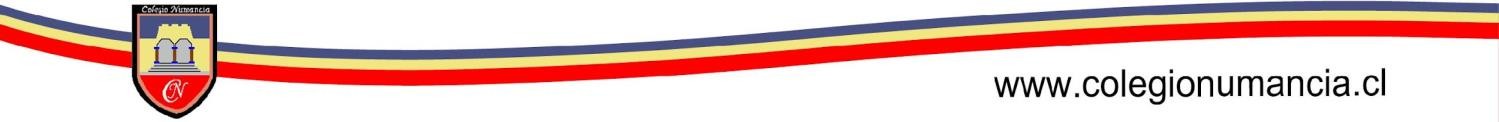 LISTA DE ÚTILES PRIMER NIVEL DE TRANSICIÓN AÑO 2022(PREKINDER REGULAR)Material a mantener en el hogar1 block de dibujo tamaño liceo (pequeño), 20 hojas.2 pinceles nº 6 y 8 punta plana1 témpera de 12 colores1 pizarra blanca de 25 por 30 cm (app) + 1 borrador + 2 plumones de pizarra (negro + otro color, para uso del estudiante)Cucharitas y/o tenedores plásticos desechables, individuales desechables, vasos desechables, según colación a enviar.1 delantal rojo a cuadrillé abotonado al frente o 1 capa azul marina, con su nombre bordado1 mochila (tamaño cuaderno universitario)1 bolsa de tela con muda de ropa (marcada con el nombre y cada prenda de vestir marcada también, ésta se debe mantener en la mochila)3 Mascarillas o tapabocas, identificadas con el nombre del estudiante para cada jornada.Material a mantenerse en el colegio:1 caja de zapatos forrada color ROJO que contenga: 1 estuche con fuelle y cierre horizontal1 tijera punta roma, considerar si su hijo(a) es zurdo(a)1 caja de 12 lápices de colores gruesos tipo jumbo, largos3 lápices grafito2 gomas de borrar1 sacapuntas dobles con depósito (para lápices gruesos y delgados)4 pegamentos en barra de 36 grs. (grandes)1 caja de plasticina 12 colores que no se seque, ni manche y que sea fácil trabajar1 bolsa cierre hermético con 10 tapas de bebida (material para cuantificar)1 estuche de cartulina española1 fajos de papel lustre de 10 x 10 cm3 pliegos de cartulina en colores a elección1 pliego cartón forrado grueso, opaco4 fotos tamaño carnet del estudiante3 cuadernos universitarios, cuadro, 100 hojas.3 forros tamaño universitario (rojo, azul y verde)1 cuaderno collage, cuadro, 100 hojas. (será utilizado como libreta de comunicaciones, forrado amarillo)1 carpeta plastificada con gusano, idealmente color rojo.(CADA LÁPIZ DEBE VENIR MARCADO CON EL NOMBRE)NOTA:TODA PERTENENCIA DEL ESTUDIANTE DEBE VENIR MARCADA CON NOMBRE Y CURSO.Los materiales a mantener en el colegio serán recepcionados en los siguientes horarios:Desde el 23 al 25 de febrero: de 9.30 a 13.00 hrs.Desde el 28 de febrero al 01 de marzo: de 9.30 a 13.00 y de 15.00 a 16.30 hrs.No se recibirán materiales el primer día de clases.